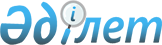 О внесении изменений в постановление Правительства Республики Казахстан от 19 июня 2014 года № 682 "О подписании Протокола между Правительством Республики Казахстан и Правительством Российской Федерации о порядке деятельности предприятий и организаций, воинских частей, других юридических лиц на территории комплекса "Байконур" в части, касающейся вопросов охраны окружающей среды"Постановление Правительства Республики Казахстан от 25 сентября 2014 года № 1019

      Правительство Республики Казахстан ПОСТАНОВЛЯЕТ:



      1. Внести в постановление Правительства Республики Казахстан от 19 июня 2014 года № 682 «О подписании Протокола между Правительством Республики Казахстан и Правительством Российской Федерации о порядке деятельности предприятий и организаций, воинских частей, других юридических лиц на территории комплекса «Байконур» в части, касающейся вопросов охраны окружающей среды» следующие изменения:



      пункт 2 изложить в следующей редакции:



      «2. Уполномочить Министра энергетики Республики Казахстан Школьника Владимира Сергеевича подписать от имени Правительства Республики Казахстан Протокол между Правительством Республики Казахстан и Правительством Российской Федерации о порядке деятельности предприятий и организаций, воинских частей, других юридических лиц на территории комплекса «Байконур» в части, касающейся вопросов охраны окружающей среды, разрешив вносить изменения и дополнения, не имеющие принципиального характера.»;



      в проекте Протокола между Правительством Республики Казахстан и Правительством Российской Федерации о порядке деятельности предприятий и организаций, воинских частей, других юридических лиц на территории комплекса «Байконур» в части, касающейся вопросов охраны окружающей среды, одобренном указанным постановлением:



      абзац второй статьи 2 изложить в следующей редакции:



      «от Казахстанской стороны – Министерство энергетики Республики Казахстан;».

      2. 

Настоящее постановление вводится в действие со дня его подписания. 
					© 2012. РГП на ПХВ «Институт законодательства и правовой информации Республики Казахстан» Министерства юстиции Республики Казахстан
				      Премьер-Министр

      Республики Казахстан             К. Масимов